Δραστηριότητες για το σπίτι, την τάξη, την ομάδα, την παρέαΤης Κατερίνας Γεώρμα*Είστε έτοιμοι να λύσουμε το μυστήριο του Ναυαγίου; Όπως είδατε στο παραμύθι, στο βυθό της θάλασσας που ζει η Χρυσομελένια κοιμούνται εδώ και χρόνια αρχαία αντικείμενα. Με τη βοήθεια της φαντασίας σου, ανακάλυψέ τα και ετοιμάσου να παίξεις παρέα με τους φίλους σου.Φιάλη (Σελ. 4)Το σκεύος αυτό ήταν φτιαγμένο από γυαλί και συγκεκριμένα από μικρά γυαλάκια (ψηφίδες). Δοκίμασε να φτιάξεις και εσύ το δικό σου ψηφιδωτό. Κατασκευή: Μάζεψε μικρά χαλικάκια από τη θάλασσα, σχεδίασε και κόψε ένα χαρτόνι σε σχήμα αγγείου-φιάλης. Στη συνέχεια κόλλησε επάνω στο χαρτονένιο αγγείο σου τα μικρά χαλικάκια κάνοντας σχέδια. Ψηφιδωτό μπορείς να δημιουργήσεις και με άλλα υλικά, όπως φακές, φασόλια, μικρά χαρτάκια, ακόμα και ποπ κορν ή cornflakes.Άγαλμα (Σελ. 9)Το άγαλμα που ανακάλυψες ήταν φτιαγμένο από μάρμαρο. Οι αρχαιολόγοι λένε ότι ίσως ήταν του θεού Ερμή, του αγγελιαφόρου των θεών του Ολύμπου και προστάτη του Εμπορίου. Ίσως προστάτευε τα αντικείμενα που μετέφερε το πλοίο!Παιχνίδι αναπαράστασης: τα κορίτσια γίνονται η θεά Αφροδίτη και τα αγόρια ο θεός Ερμής. Με τη βοήθεια ενός κρουστού μουσικού οργάνου ή μουσικής, ζητάμε γρήγορα από κάθε παιδί, Αφροδίτη ή Ερμή, στην παύση του ήχου: -Να πάρει μια στάση της θεάς/του θεού.-Να πει μια λέξη που αρχίζει από Α/Ε.-Να γράψει ή να ζωγραφίσει κάτι όμορφο σε έναν αγαπημένο του φίλο και να του το δώσει ως αγγελιαφόρος.Λύρα (Σελ. 12)Από χαλκό ήταν φτιαγμένη η λύρα, το αγαπημένο όργανο του Απόλλωνα, του θεού του ήλιου, του φωτός και της μουσικής. Ήξερες ότι το μαντείο των Δελφών ήταν αφιερωμένο στον Απόλλωνα; Ο μύθος αναφέρει ότι το φθινόπωρο ο θεός έφευγε από τη Δήλο με το ιπτάμενο άρμα του που το έσερναν κύκνοι και πήγαινε στη χώρα των Υπερβόρειων, σ’ έναν μυθικό λαό που ζούσε στα βουνά της Ελλάδας. Την άνοιξη ξαναγύριζε πάλι στη Δήλο και στους Δελφούς.Μουσικό Παιχνίδι: Ένα παιδί γίνεται μαέστρος και τα άλλα παίζουν ένα μουσικό όργανο που τους αρέσει και λένε το όνομα του μουσικού οργάνου που διάλεξαν. Στο τέλος όλα τα παιδιά λένε μαζί μια κρητική μαντινάδα:«Παίξε, λυράκι μου καλό, παίξε γερά, γεμάτα,ίσως και την πλανέσουμε αυτή τη μαυρομάτα».Πίθος (Σελ. 13)Τα μεγάλα αυτά αγγεία ήταν πήλινα και είχαν πήλινα καπάκια κατά τη μεταφορά των εμπορευμάτων για να μην αδειάζει το περιεχόμενό τους, όπως ελιές, λάδι ή σιτηρά. Πολύτιμα αγαθά από την αρχαιότητα έως σήμερα. Το δηλώνει άλλωστε η παροιμία από τη Μεσόγειο: Λέει η ελιά στον αφέντη της: «Φρόντισέ με να σε θρέψω. Πότισέ με να σε πλουτίσω».Κινητικό παιχνίδι: Τα παιδιά κάνουν αγώνες: τρέξιμο, άλμα, εμπόδια και στο τέλος φορούν στεφάνι ελιάς, όπως οι αθλητές στην αρχαία Ελλάδα.Μπορείτε να φτιάξετε στεφανάκια χάρτινα και να κολλήσετε φύλλα ελιάς ή να κόψετε φυλλαράκια ελιάς. Με τα κουκούτσια της ελιάς μπορούμε να κάνουμε γρήγορα αριθμητικές πράξεις!Αρχαία νομίσματα (Σελ. 14)Τα νομίσματα στην αρχαία Ελλάδα ήταν συνήθως μεταλλικά και έφεραν πάνω τους τη μορφή ενός ζώου. Για παράδειγμα, τα νομίσματα της Αθήνας είχαν ανάγλυφη μία κουκουβάγια, το ιερό πουλί της πόλης τους. Το πουλί της σοφίας ή αλλιώς «γλαύκα», όπως την έλεγαν οι αρχαίοι Έλληνες. Ξέρεις ποια θεά είχε συνήθως επάνω στους ώμους της μια κουκουβάγια; Η θεά της σοφίας, η θεά Αθηνά, που συνήθως κρατά ακόντιο, μια ασπίδα και φοράει περικεφαλαία. Κατασκευή: Φτιάχνουμε το δικό μας νόμισμα, ζωγραφίζουμε επάνω το αγαπημένο μας ζωάκι και το παρουσιάζουμε στους φίλους μας. Κρύβουμε όλα τα νομίσματα κάτω από ένα καφέ πανί και παίζουμε τους αρχαιολόγους που ανακαλύπτουν κάτω από το χώμα τα νομίσματα. Όταν τα βρούμε όλα, δημιουργούμε στην τάξη μας μία μικρή έκθεση νομισμάτων. Από κάτω σημειώνουμε το όνομά μας και το ζώο του νομίσματός μας. «Ο μηχανισμός των Αντικυθήρων» (Σελ. 14)Οι αρχαιολόγοι θεωρούν ότι ίσως ήταν ο αρχαιότερος ημερολογιακός μηχανικός υπολογιστής, δηλαδή ο πρώτος υπολογιστής!Παιχνίδι παντομίμας-γραφής: Με τους φίλους μας γινόμαστε δύτες που βουτάμε στη θάλασσα και ανακαλύπτουμε αντικείμενα από ένα ναυάγιο. Γράφουμε την ανακάλυψή μας στον υπολογιστή, όπως και οι φίλοι μας, εκτυπώνουμε σε ξεχωριστά χαρτιά και τα ανακατεύουμε μια σακούλα. Στη συνέχεια διαλέγουμε ένα με κλειστά μάτια και οι άλλοι δύτες προσπαθούν να βρουν τι είναι με παιχνίδι παντομίμας. Σκύφος (Σελ. 21)Και αυτό το αντικείμενο του ναυαγίου ήταν φτιαγμένο από γυαλί και χρησίμευε για ποτήρι!Ένα διαφορετικό πάρτι: Ας φανταστούμε ποιος βασιλιάς μπορεί να έπινε με αυτό το γυάλινο πανέμορφο ποτήρι.Παίρνουμε πλαστικά διάφανα ποτήρια, έναν στίφτη και πολλά πορτοκάλια. Στύβουμε τα πορτοκάλια στον στίφτη, φοράμε κορόνες που έχουμε φτιάξει από χαρτί και ένα πανί για μπέρτα στην πλάτη. Είμαστε οι βασιλιάδες, οι πρίγκιπες και οι αυλικοί και κάνουμε ένα πάρτι με μουσική και πολλές βιταμίνες στο σκύφο μας. Στην υγεία σας!!!Λυχνάρι (Σελ. 25)Οι αρχαίοι Έλληνες χρησιμοποιούσαν τα λυχνάρια για να φωτίσουν το χώρο τους. Το λαδάκι που έκαιγε εσωτερικά έβγαζε τη φλόγα από ένα φιτίλι. Στο κάτω μέρος του λυχναριού ο γλύπτης έγραφε το όνομά του και το διακοσμούσε με θέματα από τη φύση αλλά και τους θεούς.Κατασκευή: Φτιάξε μια μπάλα από πηλό και στη συνέχεια δημιούργησε με τα χέρια σου το εσωτερικό του λυχναριού, δώσε του σχήμα και μην ξεχάσεις να χαράξεις στον πάτο του το όνομά σου. Όταν στεγνώσει, ζωγράφισε το λυχνάρι με έντονα χρώματα!Ενώτια (Σελ. 26)Τα όμορφα σκουλαρίκια από χρυσό και χρωματιστές πολύτιμες πέτρες βρέθηκαν και αυτά στο βυθό.Ο φτερωτός θεός, φτιαγμένος από χρυσό, ήταν ο Έρωτας, ο θεός της αγάπης. Τα βρήκε η γοργόνα και τα φόρεσε!!!Κινητικό παιχνίδι: Κόψτε καρδούλες από διαφορετικά χρώματα κανσόν. Στη συνέχεια κόψτε τες στη μέση ακανόνιστα και διαλέξτε τυχαία ένα κομμάτι. Βάζουμε μουσική ή χτυπάμε ένα κρουστό μουσικό όργανο και στην παύση του ήχου τα παιδιά βρίσκουν το άλλο μισό της καρδιάς και γίνονται ζευγάρια. Στο τέλος γράφουν στο μισό της καρδιάς μια λέξη που τους θυμίζει Αγάπη και στον επόμενο ήχο βρίσκουν την ίδια λέξη και γίνονται ζευγάρια.* Στην αυλή μας, τα καλοκαίρια έστηνα και ξέστηνα... Έτσι αποφάσισα να σπουδάσω το παιχνίδι και να παραμείνω για πάντα κοντά στο παιδί. Σπούδασα παιδαγωγικά στο International Montessori Center, θεατρικό παιχνίδι και μουσειακή αγωγή. Τα τελευταία 23 χρόνια εργάζομαι… παίζοντας στο δικό μου χώρο, στο «Κέντρο Προσχολικής Εκπαίδευσης – Κατερίνα Γεώρμα», στο Ρίο της Πάτρας. 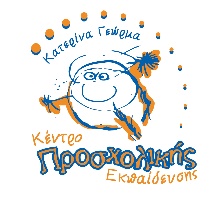 